.Start Dance on VocalSec.1. WALK R, L, SHUFFLE, MAMBO CLOSE TOUCHSec.2. BACKWARD, MAMBORestart : on wall 3 after count 16Sec.3. SYNCOPATED SIDESec.4. JAZZ BOX, V STEPTAG : 4 Count after wall 8Enjoy the danceContacts : smileawik@gmail.comTik Tok Cinta Pertama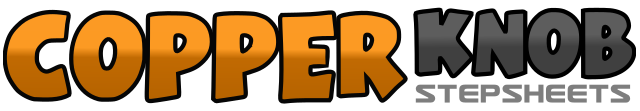 .......Count:32Wall:4Level:Beginner.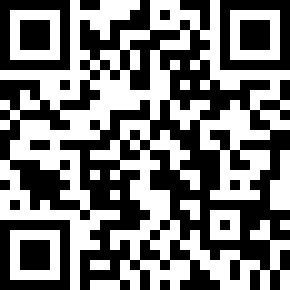 Choreographer:Awik Smile (INA) - May 2021Awik Smile (INA) - May 2021Awik Smile (INA) - May 2021Awik Smile (INA) - May 2021Awik Smile (INA) - May 2021.Music:Dj Slow Cinta Pertama Gamma1 TikTok Full BassDj Slow Cinta Pertama Gamma1 TikTok Full BassDj Slow Cinta Pertama Gamma1 TikTok Full BassDj Slow Cinta Pertama Gamma1 TikTok Full BassDj Slow Cinta Pertama Gamma1 TikTok Full Bass........1 - 2step R forward - step L forward3 & 4step R forward - L lock behind R - step R forward5&6step L side - step R in place - close L together7&8step R side - step L in place - R touch next to L1 - 2Step R back - step L back3 - 4step R back - step L back5&6step R side - L in place - close R together7&8step L side - R in place - close L together1&2&step R to side - L close beside R - step R to side - L close beside R3&4step R to side - L close beside R - step R to side5&6&step L to side - R close beside L - step L to side - R close beside L7&8step L to side - R close beside L - step L to side1 - 2cross R over L - ¼ turn right step L back3 - 4Step R to side - Step L Forward5 - 6Step R diagonal forward - step L diagonal forward7 - 8Step R back - step L back next to R1 - 4Hip to right, left, right, left